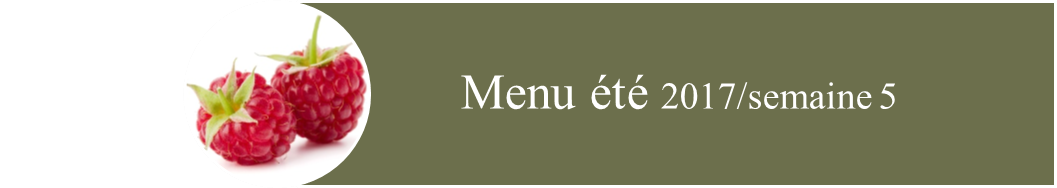 Cpe la maisonnette LMMENU         SEMAINE    1                              MMMJVCollation  AM9h05CéréalesLait Fruits frais et mélange du randonneursYogourt vanillé Granola maisonCompote de pommes Riz soufflé craquant SmoothiesFruits des champsRepas11h35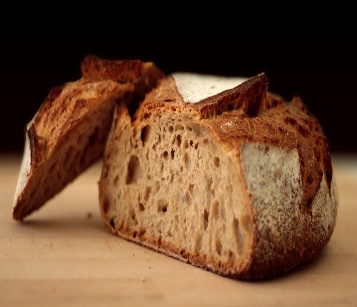 Salade CésarPâtes aux légumes et graines de tournesolsCruditésPetits pains saumonTortillas etGuacamoleSalade GrecqueFrittata pois vert et poireaux Pdt à la grecqueV8Filet sole beurre blanc couscous aux légumesBouillon Miso Poké bole-Poulet-Riz-Salade-Chou-Carottes, -Zucchinni--ConcombreDessertFruitsFruits fraisFruits fraisFruits fraisFruits fraisFruits fraisCollation PM15h05Barre tendre beurre de soya et riz soufflé   Biscuits au pois chiche Trempette au fauxmageFromages,fruits séchées, graines de citrouillles à l’érablePain banane, dattes et tournesolCornet de crème glacée Cpe la maisonnette LMMENU         SEMAINE    1                              MMMJVCollation  AM9h05 CéréalesLait de soyaFruits frais et mélange du randonneursYogourt GranolaCompote aux fraises Riz soufflés craquantsSmoothies aux bleuetsRepas11h35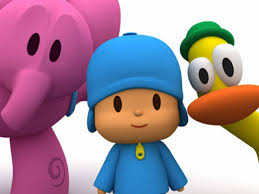 CruditésCroissant au pouletChip de kaleV8Craquelins maison aux légumesSalade canard- Canard confit éffiloché- Lentilles- Oeufs coque, - Mesclum- VinaigretteSalade concombre et mentheTempeh grillés,Riz et légumesRôti de dindeSalade de macaroniCube de fromageCruditésCruditésBaguelRillette de Truite moutarde et érableSalade verteDessertFruitsFruits fraisFruits frais  Fruits fraisFruits fraisFruits fraisCollation PM 15hBoules d’énergies aux graines de citrouillesMuffin fruitsŒufs à la coqueMayo TriscuitPain au courgettesGalette de riz confiture de fraises et chiaCpe la maisonnette LMMENU         SEMAINE    1                              MMMJVCollation  AM9h05CéréalesFruits frais et mélange du randonneursYogourt  GranolaCompote de Mangue Riz soufflé croquantSmoothiesFramboisesRepas11h35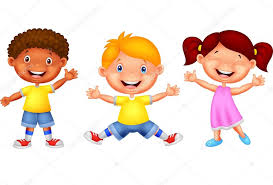 CruditésSandwich au thon déconstruits-pain-salade-tomates-concombre-olives-thon V8Salade du chefMacaroni au fromage et chou-fleurSalade césar Chili au tofu et salade d’avocatCruditésSalade riz aux crevettesCubes de fromagesSalade tomates basilic et FetaTacos poulet -salsa-laitue-tomates-fromageDessertFruit fraisFruit fraisFruit fraisFruit fraisFruit fraisCollation PM15h00Boules d’énergiesau citron aaGalettes de riz Fromage à la crème et confitureMuffin fruits  Œufs à la coqueMayo TriscuitBanana pops au chocolatCpe la maisonnetteLMMENU         SEMAINE    1                              MMMJVCollation  AM9h05CéréalesFruits frais et mélange du randonneurYogourt et GranolaCompote bleuets + riz soufflé craquantSmoothies aux manguesRepas11h35CruditésSalade de Boconccinni, tomates et concombreSalade de pâtesÀ la truiteSalade fraises et épinardsTaquitos au pouletLanières de poivronsCroissant déconstruit-œuf cuits dur-salade-tomates-concombre-olives-Avocat-poivrons-fromageSalade du chefFilet de solePurée de pdt douceSalade de couscousSalade de haricots rougeSalade de légumes marinésDessertFruitsFruit Fruit FruitFruit FruitCollation PM15h00Barre tendre aux Fruits séchéesNachos Salsa maisonGuacamoleMuffin banane Cruditées et houmousCornet de crème glacésCpe la maisonnette LMMENU         SEMAINE    1                              MMMJVCollation  AM9h05Céréales Fruits frais et mélange du randonneurs Yogourt + GranolaCompote de pommes + riz soufflé craquantSmoothiesFruits des champsRepas11h35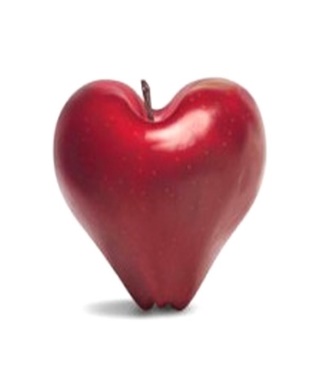 Salade du chefPizza arménienne pouletCruditésV8Omelette poireaux épinardPain à l’ailPita déconstruit--thon-salade-tomates-concombre-olives-Avocat-poivrons- houmousSalade de chouBurger VGMayonnaise CésarPdt à la grecquecruditésPoulet popcorn à la portugaiseFrite de pdt douceDessertFruitsFruits fraisFruits fraisFruits fraisFruits fraisFruits fraisCollation PM15h05Boules d’énergies aux framboisesPita grillée épicée et houmousFromage, fruits séchées et noix de soyaBiscuits à l’avoineNachos Salsa maisonGuacamole Cpe la maisonnette LMMJVCollation  AM9h06CéréalesLait de soyaFruits frais et mélange du randonneurs Yogourt vanillé + Granola maisonCompote de pommes + riz soufflé craquant aux sésamesSmoothiesFruits des champsRepas11h36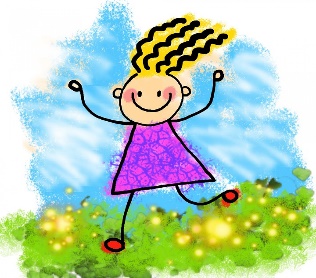 Salade de légumes Spaghetti bolognaise au pouletCruditésSalade de riz style grecqueCrevette et sauce chiliSalade CésarVg rouléLanière de poivrons Salade de mexicaineFajitas au pouletJus de légumesCruditésSandwich aux œufsDessertFruitsFruits fraisFruits fraisFruits fraisFruits fraisFruits fraisCollation PM16h06Barre cru au abricots  Pizza froides aux tomatesCruditésTrempette au tofuChip de kale Pain au raisin maison,  fromage à la crèmeSorbet aux fruits et cornet